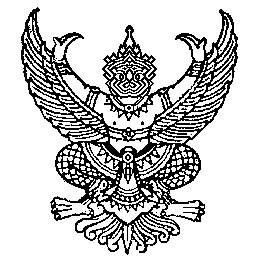 ประกาศองค์การบริหารส่วนตำบลเมืองยางเรื่อง นโยบายด้านการบริหารความเสี่ยงประกอบการประเมินคุณธรรมและความโปร่งใสในการดำเนินงานของหน่วยงานภาครัฐ ประจำปี 2563 ...............................................................		การจัดทำคู่มือการบริหารความเสี่ยงประกอบการประเมินคุณธรรมและความโปร่งใสในการดำเนินของหน่วยงานภาครัฐประจำปี 2563 องค์การบริหารส่วนตำบลเมืองยาง มีวัตถุประสงค์ 2 ประการ ดังนี้ 1. เพื่อจัดทำคู่มือการบริหารความเสี่ยงเพื่อประกอบการประเมินคุณธรรมและความโปร่งใสในการดำเนินงานของหน่วยงานภาครัฐประจำปี องค์การบริหารส่วนตำบลเมืองยาง		2.เพื่อสร้างแนวทางปฏิบัติการบริหารความเสี่ยงประกอบการประเมินคุณธรรมและความโปร่งใสในการดำเนินงานของหน่วยงานภาครัฐประจำปี ขององค์การบริหารส่วนตำบลเมืองยาง		นโยบายบริหารความเสี่ยง องค์การบริหารส่วนตำบลเมืองยาง		1.สำนัก กอง ตามโครงสร้างองค์การบริหารส่วนตำบลเมืองยาง  จะต้องดำเนินการบริหารความเสี่ยงเพื่อประกอบการประเมินคุณธรรมและความโปร่งใสในการดำเนินงานภาครัฐประจำปี เป็นส่วนหนึ่งของการปฏิบัติงาน2.กำหนดให้ใช้คู่มือ การบริหารความเสี่ยงประกอบการประเมินคุณธรรม และความโปร่งใสในการดำเนินงาน ของหน่วยงานภาครัฐประจำปี พ.ศ. 2563  องค์การบริหารส่วนตำบลเมืองยาง เป็นแนวทางปฏิบัติเดียวกัน 3.ให้มีการติดตาม ประเมิน และรายงานผลการปฏิบัติตามคู่มือการบริหารความเสี่ยงประกอบการประเมินคุณธรรมและความโปร่งใสในการดำเนินงานของหน่วยงานภาครัฐ ประจำปี 2563 เป็นรายไตรมาส		จึงประกาศให้ทราบโดยทั่วกัน			 ประกาศ ณ วันที่ 1 เดือน มิถุนายน พ.ศ. ๒๕๖3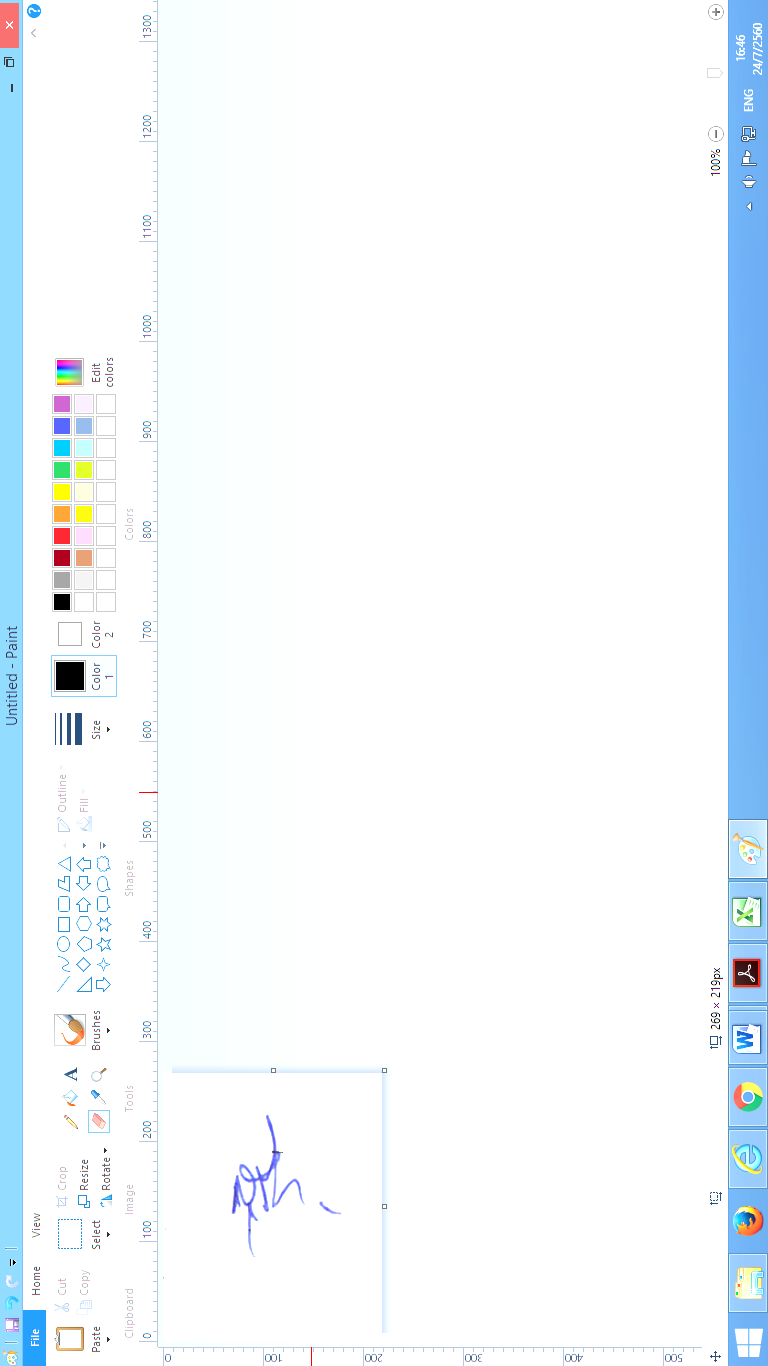                                                                   ( นายสุริยา  ศรีสัตยานุกูล)				                 ปลัดองค์การบริหารส่วนตำบลเมืองยาง 				          ปฏิบัติหน้าที่นายกองค์การบริหารส่วนตำบลเมืองยาง